Word & Picture Matching Game 4                          Lions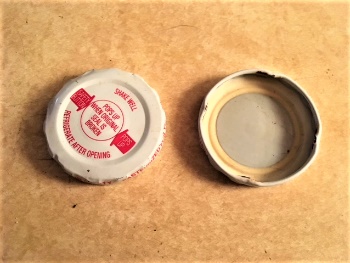                         Lips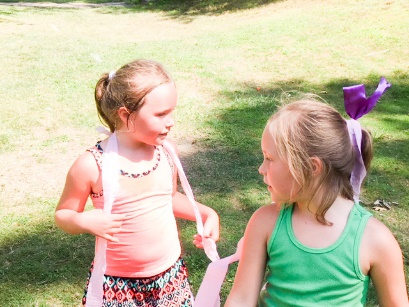                              Lids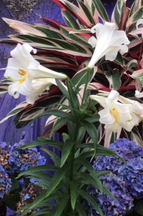            Lily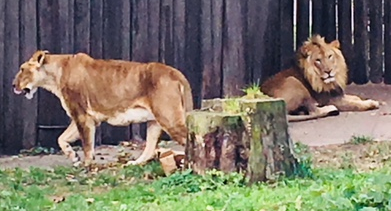                               Like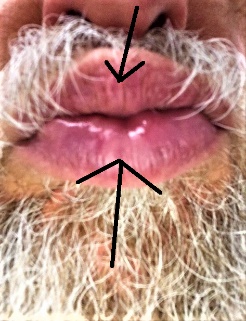                              Lock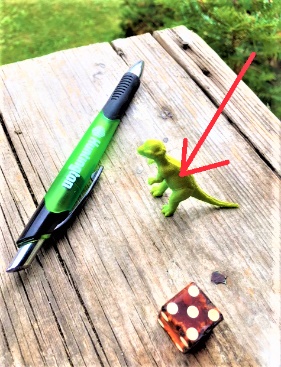                         Long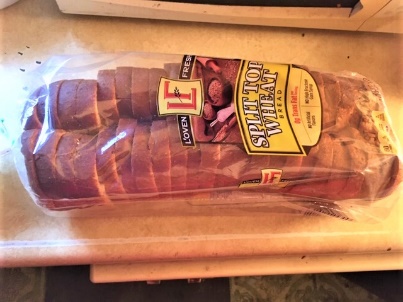                                Loaf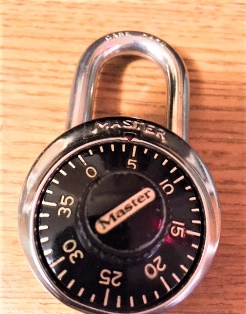                Little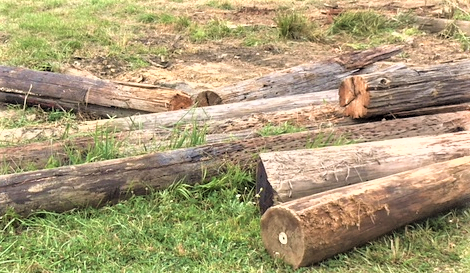                     Logs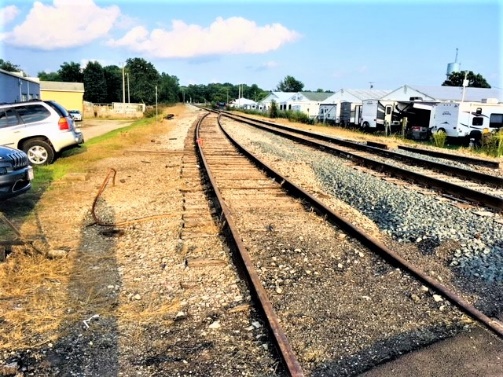                         Love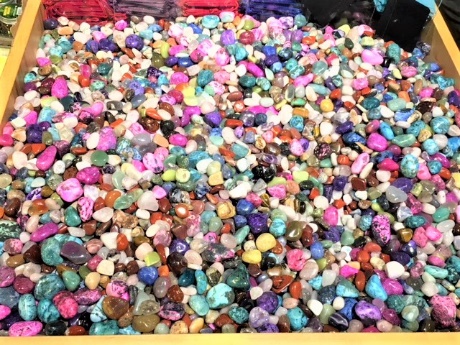                        Mad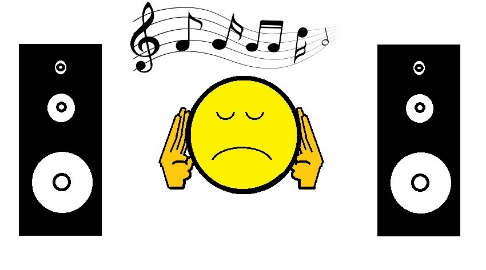                        Lute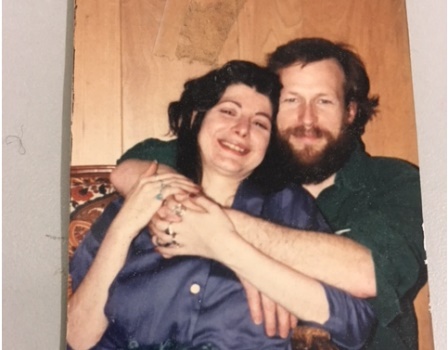                        Loud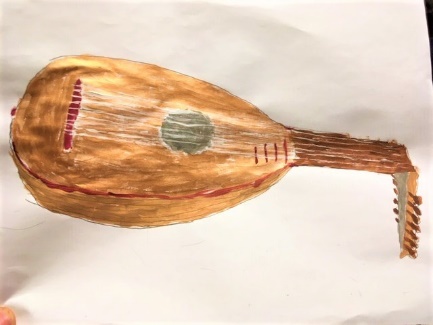                        Lots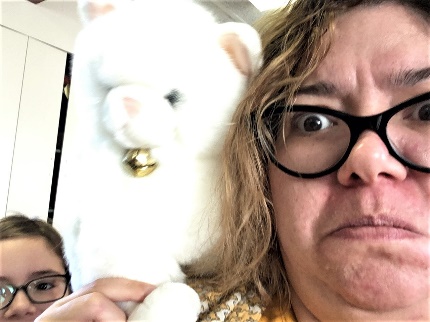                            Mat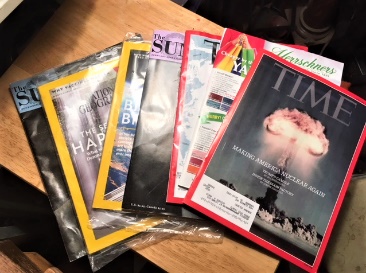                               Mall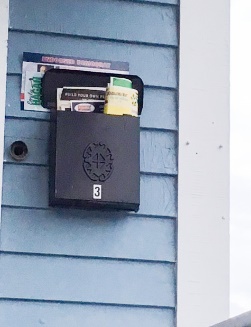                  Magazine       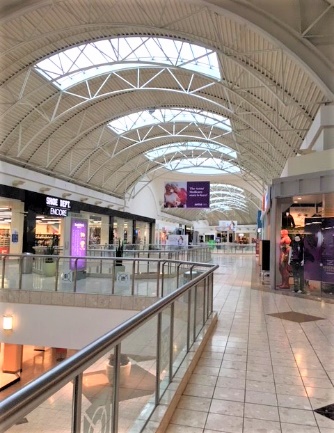                              Mail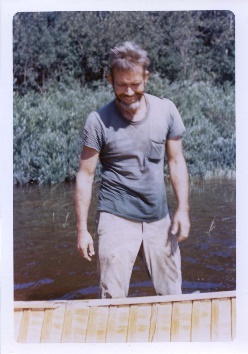                     Man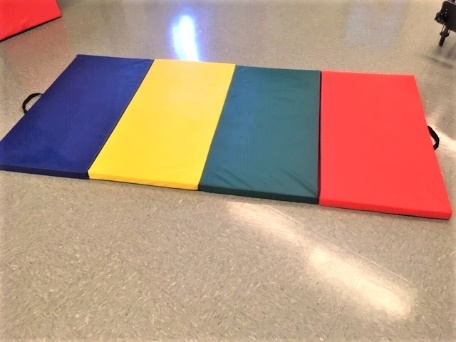                       Meow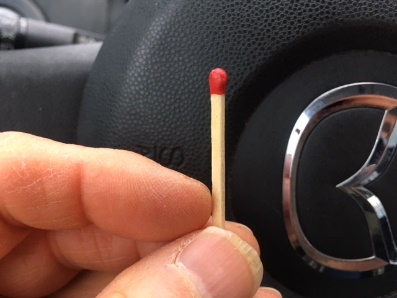                     Maze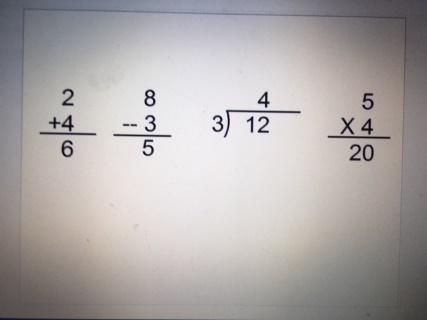                    Match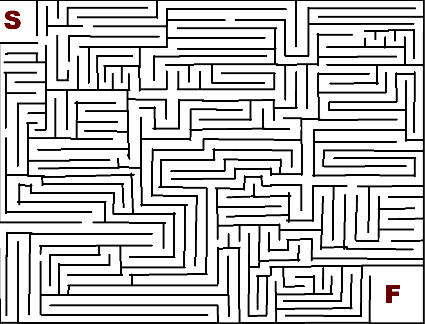                     Math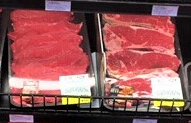                     Meat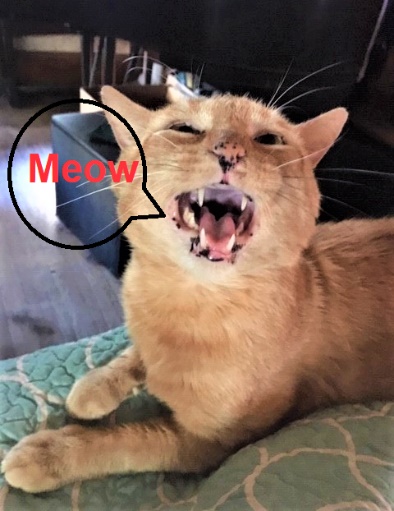                       Mink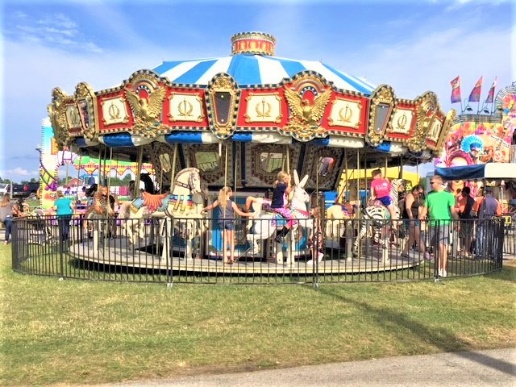                        Mints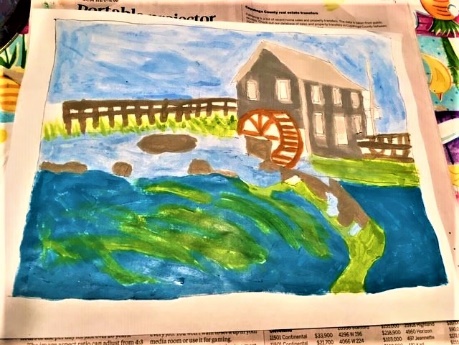                          Mill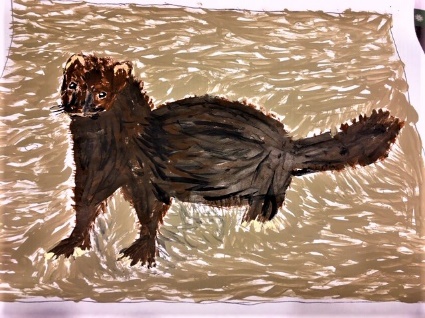                         Mist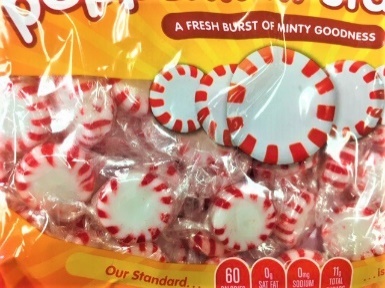              Merry-go-round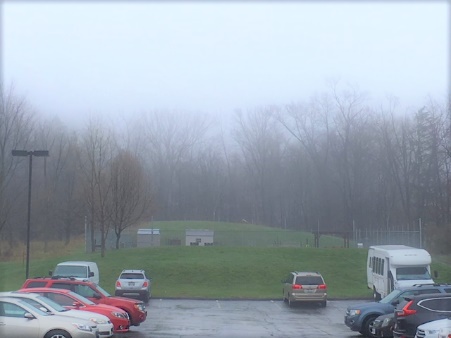                      Monkeys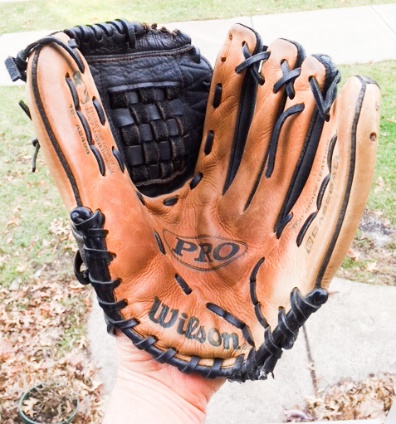                           Mitt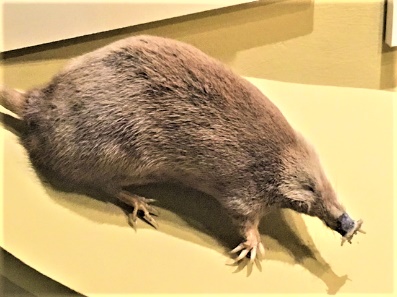                      Mole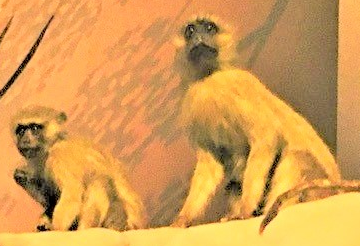                          Moon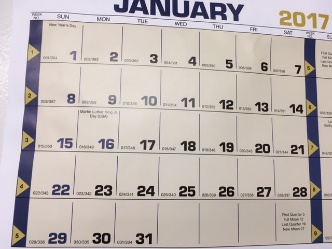                        Month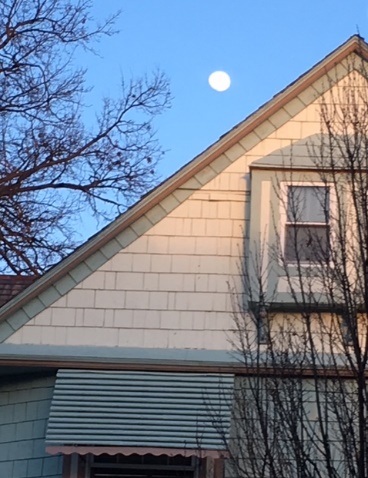             Mother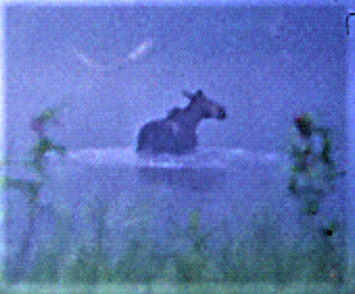                           Moss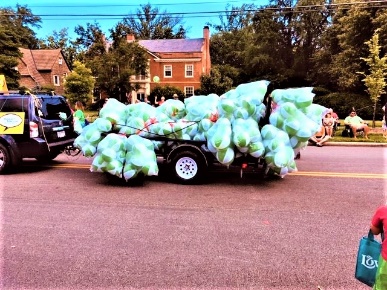                           More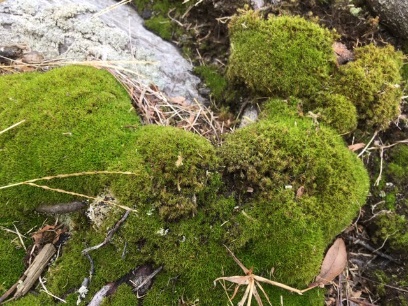                         Moose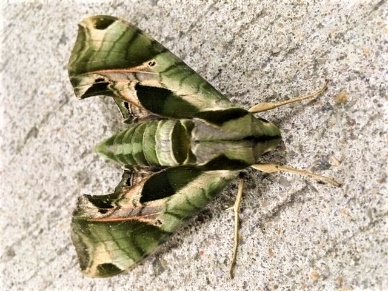                       Moth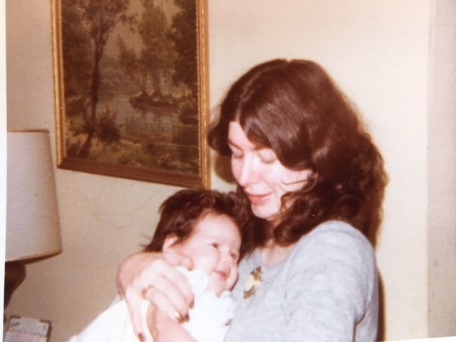                  Mouse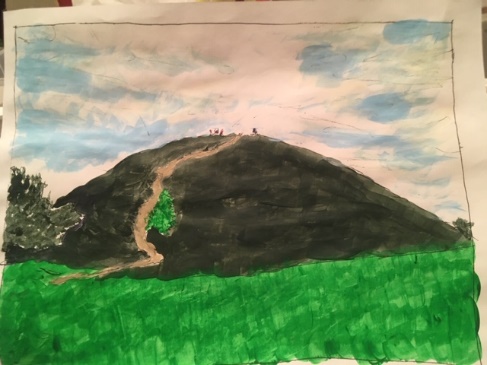                     Much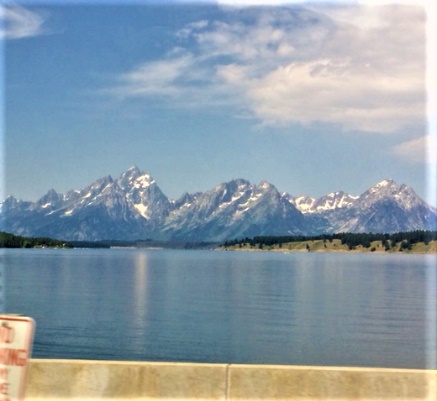              Mound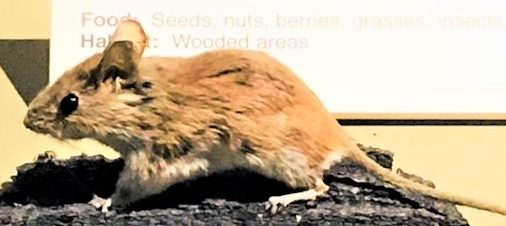                 Mountain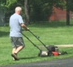                    Mow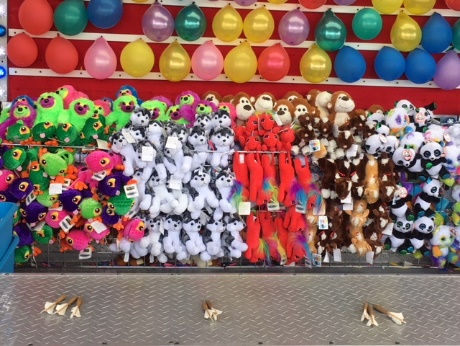                      Mule     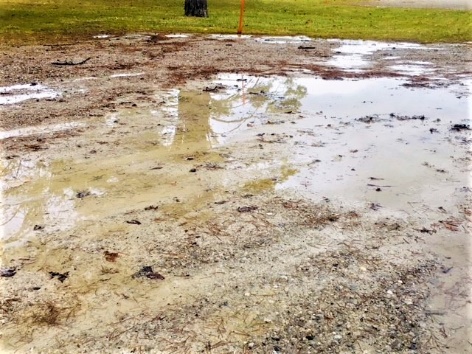                       Needle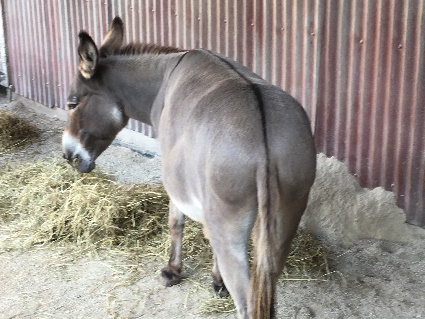                   Nest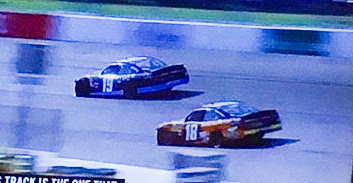                      Mud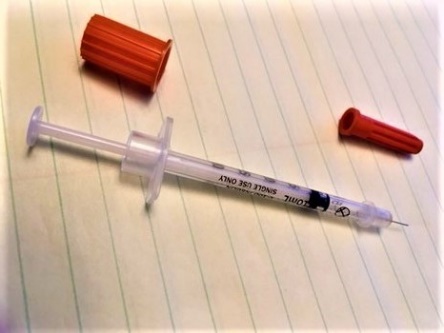                  Nascar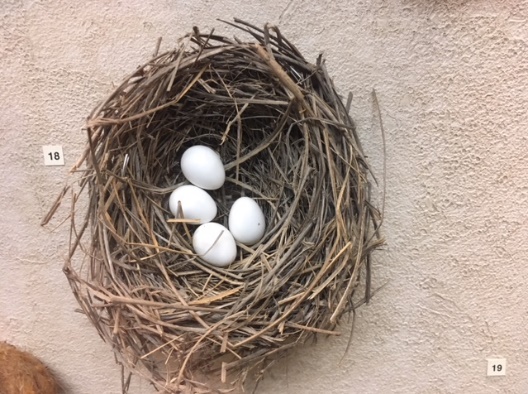                        Newt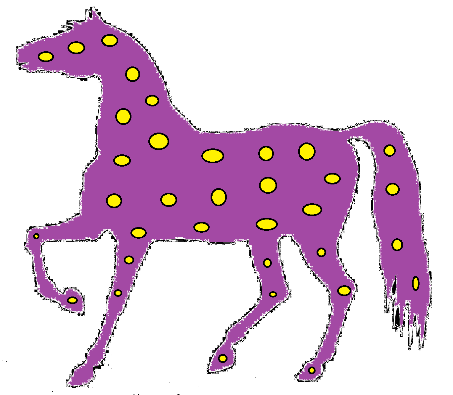                Nickel   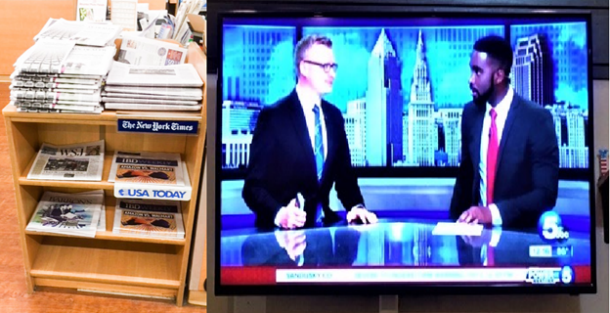                     Niagara 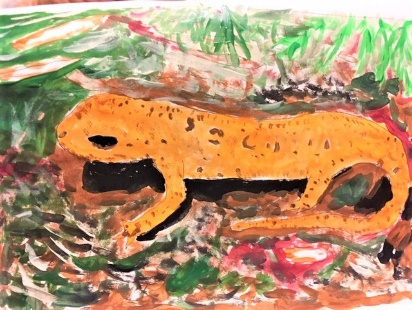                    Never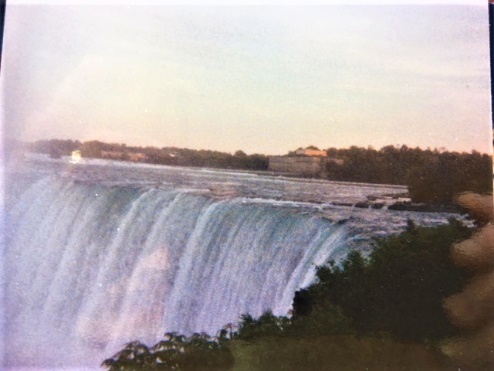                   News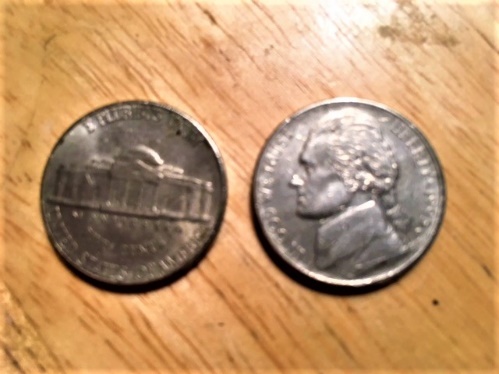                         Noon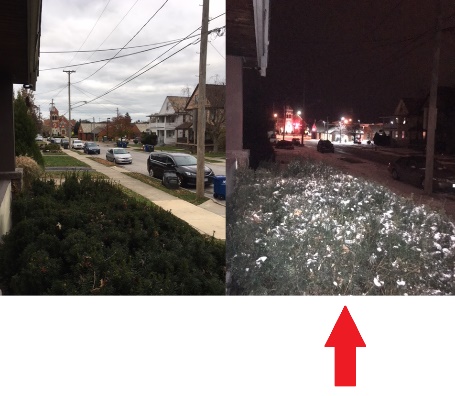                               Nut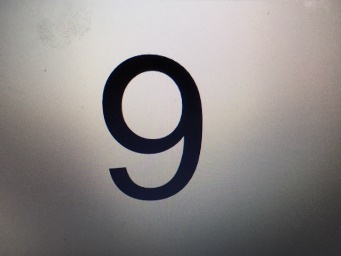                   Night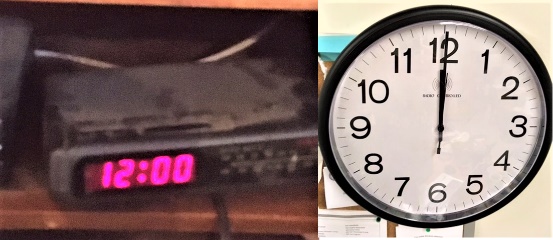                         Nine  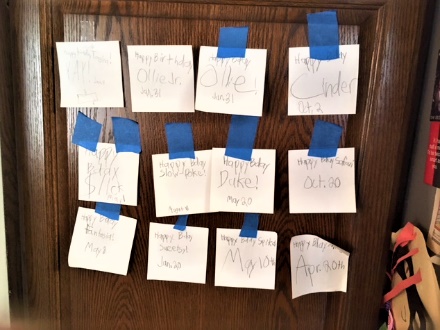              Notes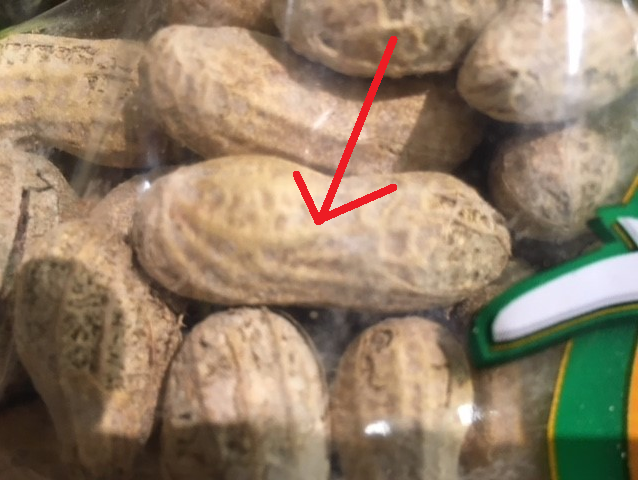                        Ocean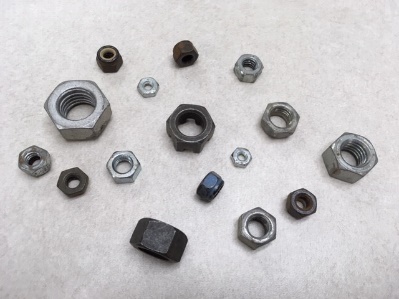                       Oatmeal                 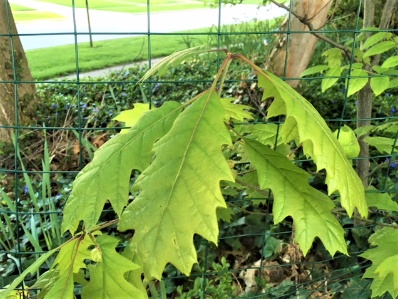                        Nuts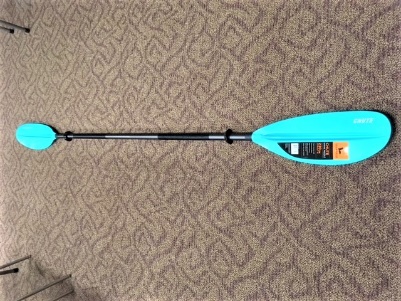                         Oak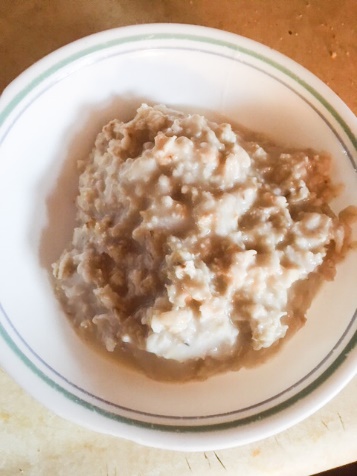                     Oar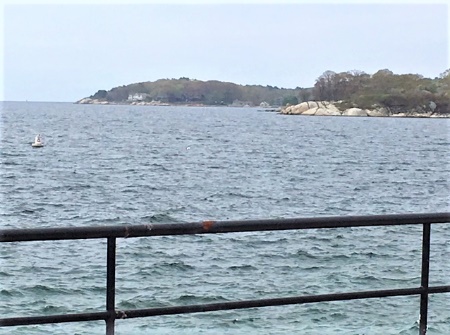                         One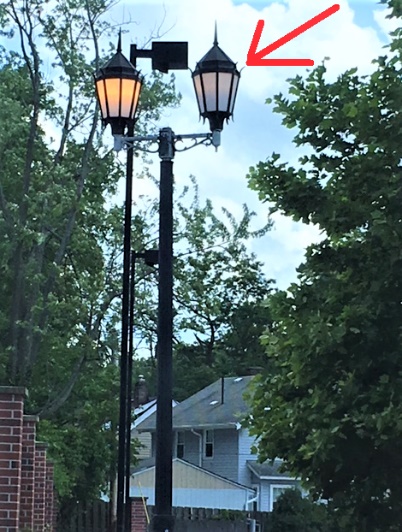                          On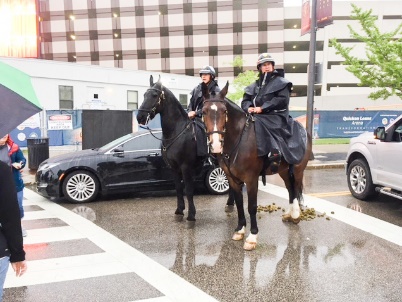                          Off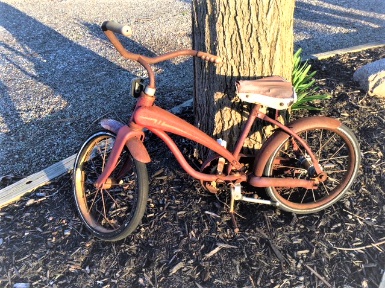                         Officers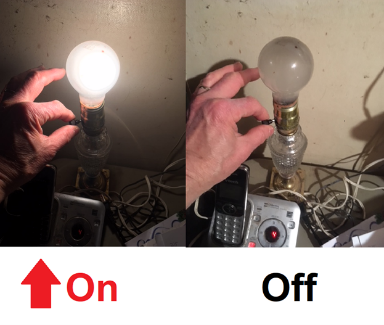                          Old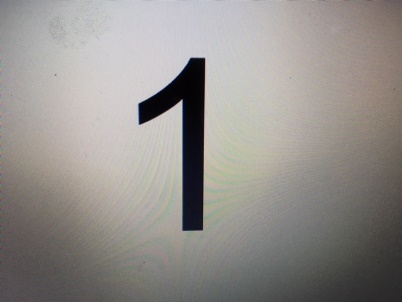                       Ouch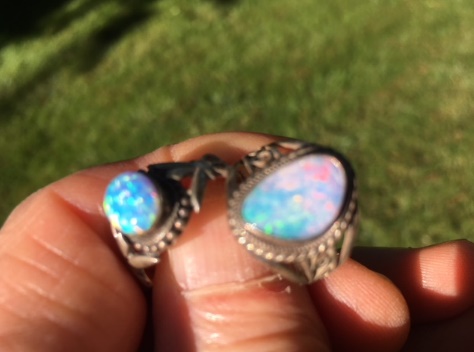                      Organ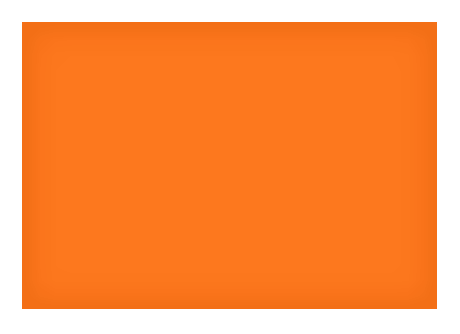                        Opals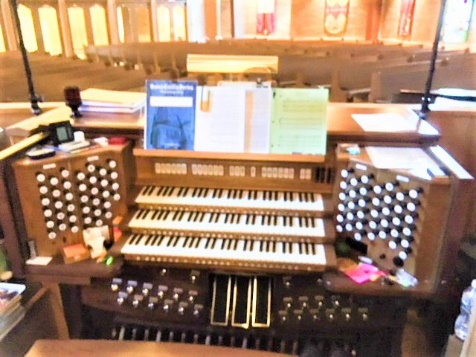                         Oven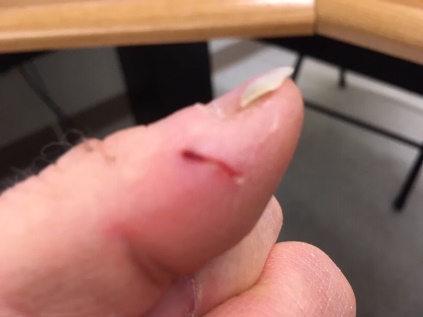                    Orange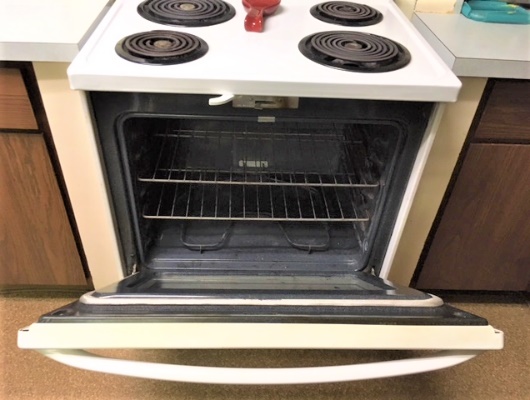 